Publicado en San Martin de Valdeiglesias - Madrid el 23/08/2022 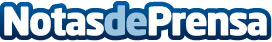 El Bosque Encantado y sus noches mágicas para este veranoRecorriendo la maravillosa iluminación, con millones de colores más la Ruta Nocturna con linternas de colores "cazahadas" por El Bosque EncantadoDatos de contacto:Maria Jose Flores621277379Nota de prensa publicada en: https://www.notasdeprensa.es/el-bosque-encantado-y-sus-noches-magicas-para_1 Categorias: Sociedad Madrid Entretenimiento Ocio para niños http://www.notasdeprensa.es